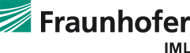 Presse / Medien . News-Archiv . Zukunftskongress 2021 digitalPressemitteilungZukunftskongress Logistik – 39. Dortmunder GesprächeZukunftskongress Logistik findet 2021 erneut digital statt27. Mai 2021Aufgrund der anhaltenden Corona-Pandemie und der damit verbundenen ungewissen Aussichten für Veranstaltungen findet der vom Fraunhofer-Institut für Materialfluss und Logistik IML und dem Digital Hub Logistics gemeinsam veranstaltete »Zukunftskongress Logistik – 39. Dortmunder Gespräche« vom 14.–16.September 2021 zum zweiten Mal in Folge als rein digitale Veranstaltung statt. Die Teilnahme ist kostenlos.Um den Kongress per Livestream zu verfolgen, ist lediglich eine Registrierung notwendig. Zudem findet der Kongress wie bereits im vergangenen Jahr über drei statt zwei Tage statt. Die ansonsten parallel stattfindenden themenspezifischen Sequenzen des zweiten Kongresstages erstrecken sich aufgrund des digitalen Formats erneut über zwei Tage und finden hintereinander statt.So erhält jeder Kongressteilnehmer die Möglichkeit, bei Interesse alle Sequenzen zu verfolgen.Der »Zukunftskongress Logistik – 39. Dortmunder Gespräche« steht in diesem Jahr unter dem Motto »Never walk alone – KI, 5G und Blockchain mit Open Source und Open Innovation gemeinsam meistern«. Im Fokus steht dabei die Rolle von Open Source für die Schlüsseltechnologien der Zukunft und für Europas Weg in eine digitale Plattformökonomie: die Silicon Economy.Weitere Informationen zu Ablauf und Programm des digitalen Kongresses können Interessierte in Kürze über den Newsletter des»Zukunftskongress Logistik« erhalten. Die Registrierung ist unter https://www.zukunftskongress-logistik.de/newsletter/ möglich. Direkt zur Anmeldung: https://www.zukunftskongress-logistik.de/anmeldung2021/Hintergrundinformationen zum Kongress:Führende Vertreter aus Wissenschaft und Wirtschaft aus ganz Deutschland treffen sich seit mehr als 39 Jahren auf dem Zukunftskongress Logistik in Dortmund und richten den Blick in die Zukunft der Logistik. Mit dem Expertenwissen der beiden Veranstalter – dem Fraunhofer-Institut für Materialfluss und Logistik IML und dem Digital Hub Logistics – bieten die traditionsreichen Dortmunder Gespräche Jahr für Jahr einen einmaligen Austausch zwischen Forschung und Praxis. Über 500 Teilnehmer nutzen regelmäßig die Gelegenheit, sich über aktuelle technologische und gesellschaftliche Entwicklungen zu informieren und Kontakte zu den Entscheidern aus der Branche zu knüpfen. www.zukunftskongress-logistik.de